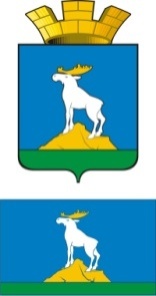 ГЛАВА  НИЖНЕСЕРГИНСКОГО ГОРОДСКОГО ПОСЕЛЕНИЯПОСТАНОВЛЕНИЕ18.04.2019 г.  № 159г. Нижние Серги О мерах по обеспечению общественного порядка и безопасности при проведении мероприятия с массовым пребыванием людей, посвященного празднованию Дня Весны и Труда 1 МаяРуководствуясь Постановлением Правительства Свердловской области от 30.05.2003 г. № 333-ПП «О мерах по обеспечению общественного порядка и безопасности при проведении на территории Свердловской области мероприятий с массовым пребыванием людей», распоряжением администрации Нижнесергинского муниципального района от 28.03.2019 № 81-р «О проведении районных мероприятий, посвященных празднику Весны и Труда 1 Мая и 74-й годовщине Победы Советского народа в Великой Отечественной войне»ПОСТАНОВЛЯЮ:1. Обеспечить следующие меры по охране общественного порядка и безопасности при проведении на территории Нижнесергинского городского поселения мероприятия с массовым пребыванием людей, посвященного празднованию Дня Весны и Труда 1 Мая:1.1. запретить продажу спиртных, слабоалкогольных напитков, пива в месте проведения праздничного массового мероприятия, пронос любых напитков в стеклянной таре, а именно: - 1 мая 2019 года - с 11.00 ч. до 14.00 ч. - торговое предприятие «Монетка», ул. Титова, д. 41, торговые предприятия «Пятерочка», ул. Ленина, 25, торговое предприятие «Аленушка», ул. Ленина, 23.1.2. рекомендовать МО МВД России «Нижнесергинский» при проведении мероприятий по охране общественного порядка принимать меры по удалению с места проведения праздничного массового мероприятия лиц, находящихся в состоянии алкогольного опьянения.2. Опубликовать настоящее постановление на официальном сайте Нижнесергинского городского поселения в сети «Интернет».5. Контроль исполнения настоящего постановления оставляю за собой.И. о. главы Нижнесергинского городского поселения                                                                  Е.Б. Нечаева